Domanda di contributo Bando New One dell’Azienda:____________________________________________________________ Descrizione della documentazione allegata:Ft n. _______ del ______________ emessa da ______________________________________ 
di importo (escluso IVA) _________________per (descrizione intervento) ________________________________________________________________________________________________Ft n. _______ del ______________ emessa da ______________________________________ 
di importo (escluso IVA) _________________per (descrizione intervento) ________________________________________________________________________________________________Ft n. _______ del ______________ emessa da ______________________________________ 
di importo (escluso IVA) _________________per (descrizione intervento) ________________________________________________________________________________________________Stampa delle foto relative all’oggetto dell’intervento (es: vetrina, insegna, opere murarie, ecc) dopo l’intervento per il quale è stato richiesto il contributoIl sottoscritto si dichiara consapevole che:in caso di dichiarazioni non veritiere verranno applicate le sanzioni penali previste e la decadenza dal beneficio ottenuto (artt. 76 e 75 D.P.R. n° 445 del 28/12/2000), sotto la sua personale responsabilità;potrà essere escluso dalla graduatoria, in caso di:rilievo di documentazione incompleta o irregolaremancato consenso alle richieste di sopralluogo prospettate.___________________		               ______________________________________             Luogo, data					                      Timbro e firmaAllegato B – Presentazione documentazione per erogazione contributo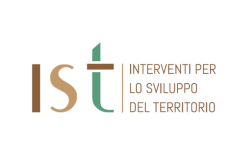 adeguamento strutturale e potenziamento macchinari (come al punto 3.1 del bando)migliorie affacci e vetrine punto vendita ubicato nel Centro Storico di_____________________________ (come al punto 3.2 del del bando)